COLEGIO FERNANDO DE ARAGÓN 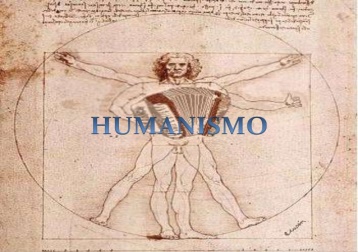 DEPARTAMENTO DE RELIGIÓNNIVEL: IV°MEDIOGUÍA N°1 IV° MEDIO RELIGIÓNMARZO/2021.UNIDAD: EL HUMANISMONombre: ____________________________Curso:_______ Fecha:____/____/_______.Contenido: Aportes del humanismo en los tiempos modernosObjetivo    : Descubrir y conocer los principales cambios y aportes que trae consigo el humanismo en el ser humano, a partir de la nueva manera de pensar y ver la vida Lee y analiza el siguiente texto y luego desarrolla las actividades que se presentan a continuación:Contexto histórico: El Humanismo se originó en Italia. En algunas ciudades, como Venecia, Roma, Florencia, surgieron importantes centros donde se estudiaba griego, latín hebreo y las obras de autores clásicos. También en Francia, Alemania, Inglaterra, los Países Bajos y España hubo importantes humanistas. La característica fundamental del humanismo es su interés en poner al ser humano en el centro de todo y en el conocimiento de las realidades humanas. El humanismo surge como una nueva forma de pensar y de entender el mundo. Los humanistas protagonizaron una auténtica revolución cultural, intelectual, artística y esta nueva corriente se propagó rápidamente entra los años 1450 y 1500, gracias a la invención de la imprenta por Gutemberg. Se difundieron numerosas obras hasta entonces reservadas a unos pocos. El primer libro que se imprimió fue La Biblia. Fueron muchos los hombres del renacimiento humanista que dejaron huella en la historia, entre ellos destacaron: Marsilio Ficino, Lorenzo de Medicis, Tomás Moro, Erasmo de Rotterdam, Juan Luis Vives… El concepto de humanismo tiene varios usos. Se trata, por ejemplo, de la doctrina que se basa en la integración de los valores humanos. ... Se trata de una doctrina antropocéntrica, donde el hombre es la medida de todas las cosas. La organización social, por lo tanto, debe desarrollarse a partir del bienestar humano.El Humanismo Era una corriente de pensamiento que tenía como características el antropocentrismo, la racionalidad y el cientificismo. Este movimiento cultural y filosófico sentó las bases para el Renacimiento y marcó la transición entre la Edad Media y la Modernidad. El humanismo se inspiró en la cultura y los pensamientos clásicos de la Antigua Grecia y Roma, priorizó la razón humana por sobre la fe y se interesó por el concepto del hombre como centro del universo, en oposición a las ideas tradicionales y las creencias de la religión ortodoxa. A veces se denomina Humanismo (con mayúscula y sin adjetivo). ... El humanismo es una filosofía de la vida democrática y ética, que afirma que los seres humanos tienen el derecho y la responsabilidad de dar sentido y forma a sus propias vidas.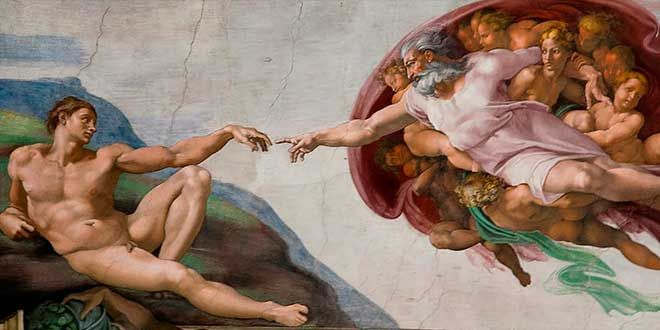 Principales características del Humanismo Humanismo y RenacimientoRechazo al dogma religioso.  Visión antropocéntrica. Rescate de los autores, obras y pensamiento clásicos.Impulso a las ciencias basadas en la evidencia empírica.Las principales ideas del pensamiento humanista fueron:El desarrollo de las cualidades que distinguen al ser humano.Enaltecer las dotes y facultades humanas del individuo.Contemplar y suplir las necesidades humanas como la sensibilidad y la inteligencia.La difusión del humanismo fue posible a través de: La Imprenta. Intercambios Culturales y Científicos. La Enseñanza.El paradigma humanista en la educación refleja el interés del ser humano por superar vacíos que la educación tradicional u otras ideologías han dejado en el ser. ... La contextualización de nuestra realidad educativa propone cambios de pensamiento y metodología ante las necesidades de la población estudiantil.El enfoque humanista se centra en el desarrollo integral de los estudiantes, por lo que es determinante la calidad de los procesos de enseñanza y cómo se incorpora el desarrollo personal y social de los estudiantes con énfasis en el progreso de las habilidades socioemocionales.Actividad N°1: Marca con una  X la alternativa correcta:1.- El humanismo es: a. Una corriente científicab. Una corriente de pensamientoc. Una corriente filosóficad, Una corriente religiosa2.- El antropocentrismo surgido durante movimiento humanista significa que: Dios es el centro de la humanidadQue el universo es el centro del pensamiento humanoPone al hombre en el centro del universoEl pensamiento humano se abre a la fe.3.- El Humanismo protagonizó una auténtica revolución:Comercial y económicaReligiosa y espiritualIndustrial y artísticaCultural, intelectual y artística.4.- El movimiento humanista marco la transición entre:La Edad Media y la Edad ModernaLa Edad Media y el RenacimientoLa Edad Moderna y la ContemporáneaLa Edad Media y la Edad Antigua5.- Una de las principales características del movimiento humanista fue:Poner término al pensamiento antropocentrismoEl rechazo al dogma religiosoQue el ser humano debe limitar su pensamientoPoner a Dios como centro del Universo6.- esta nueva corriente se propagó rápidamente entra los años 1450 y 1500 (siglo XV), gracias a:La revolución industrialLa difusión del cristianismoLa proliferación migratoria en EuropaLa invención de la imprenta por Gutemberg7.- Otra de las características del humanismo  fue:a.	El avance de la tecnologíab.	Rescate de los autores, obras y pensamiento clásicos.c.	La idea de que Dios es todo en todo.d.	La desintegración de los valores humanos8.- De acuerdo a la información dada por el texto, el humanismo ha tenido gran influencia en la educación en la actualidad, ya que: Se centra en el desarrollo integral de los estudiantes.Permite progresar en las habilidades socioemocionales de los estudiantes.Incorpora el desarrollo personal y social de los estudiantes.Todas son correctas.9.- El humanismo tiene su origen en:ItaliaAlemaniaEstados UnidosGrecia10.- En la Edad media el pensamiento humano era:AntropocéntricoFilantrópicoTeocéntricoAntropológico11.- Con el surgimiento del humanismo, también se inventó la imprenta, que permitió la difusión de numerosas obras hasta entonces reservadas a unos pocos. El primer libro que se imprimió fue: La historia del humanismoObras de grandes humanistasLa BibliaLos Evangelios12.- El concepto de humanismo tiene varios usos, destacando entre estos: La doctrina que se basa en la integración de los valores cristianos.La enseñanza de los grandes filósofos de la época.La doctrina teocéntricaLa organización social, que debe desarrollarse a partir del bienestar humano13.- Una de las principales ideas del pensamiento humanista fueron:La Participación del hombre en las decisiones del paísContemplar y suplir las necesidades humanas como la sensibilidad y la inteligencia.Fortalecer la dogmática religiosa adquirida en la Edad mediaContemplar la creación y la existencia humana a partir de la fe14.- El concepto de teocentrismo significa que:El hombre es el centro de toda la realidad y pensamiento humano.La Fe y la Razón totalmente compatibles.Dios es el centro de la realidad y de todo el pensamiento y actividad humana.Se Impulsa al pensamiento en las ciencias basadas en la evidencia empírica15.- El humanismo es una filosofía de la vida:Restringida y sometida en el actuar del hombreDemocrática y éticaCentrada en las creencias religiosasDogmática religiosaActividad N°2: Busca y destaca en la sopa de letras los conceptos, relacionados con el humanismo, que a continuación se presentan:1.- Humanismo                         6.- Rotterdam            11.- Revolución Intelectual2.- Antropocéntrico                  7.- Tomás Moro        12.- La imprenta3.- Teocéntrico                          8.- Arte y cultura      13.- Gutemberg4.- Pensamiento                        9.- Educación           14.- Valores humanos5.- Renacimiento                     10.- La Biblia              15.- RacionalidadQUE TENGA UN EXCELENTE TRABAJO!!!Correos de docentes: juanclaudio.peralta@colegiofernandodearagon.clsandra.aguilar@colegiofernandodearagon.clJCPM/jcpm.VFGRTYUIIHUMLINAJEOLDIALEGRIARUTLUCYETRAARSNLUCHAREMIRKOEXITDIOTTAOZPENSAMIENTOJIMMRORRARCIONNALYNMILOLPESOGAREJUMISIXELAADORNEPOULESNCSIARONUBETEALODRTIAHOMBREOGUIHINCPCENTE  RDUOXDINAMBRUTITEAAZUMTOMKCALCILOÑAMONQUITOBIAASUCESICEMIMTUDIOSSERINFINIAITOEARISASCHVRUSOXZAIREVNSIBUSQUENIGUASONITFOTMCAVENGERSAPRENDANITOOOREVUELTAANALICEESTLREDUCEDUCACIONCONCKPAOROTTERDAM´PEN S ARTONITCOULPLAYGOODMUSICEBIEREVOLUCIONINTELECTUAL